Муниципальное бюджетное учреждениедополнительного образования«Районная детская школа искусств«Фантазия» п.РодникиДОПОЛНИТЕЛЬНАЯ ПРЕДПРОФЕССИОНАЛЬНАЯ ОБЩЕОБРАЗОВАТЕЛЬНАЯ ПРОГРАММА В ОБЛАСТИ ХОРЕОГРАФИЧЕСКОГО ИСКУССТВА«ХОРЕОГРАФИЧЕСКОЕ ТВОРЧЕСТВО»Предметная областьПО.02. ТЕОРИЯ И ИСТОРИЯ ИСКУССТВ ПРОГРАММАпо учебному предметуПО.02.УП.01. СЛУШАНИЕ МУЗЫКИ И МУЗЫКАЛЬНАЯ ГРАМОТАп.Родники 2022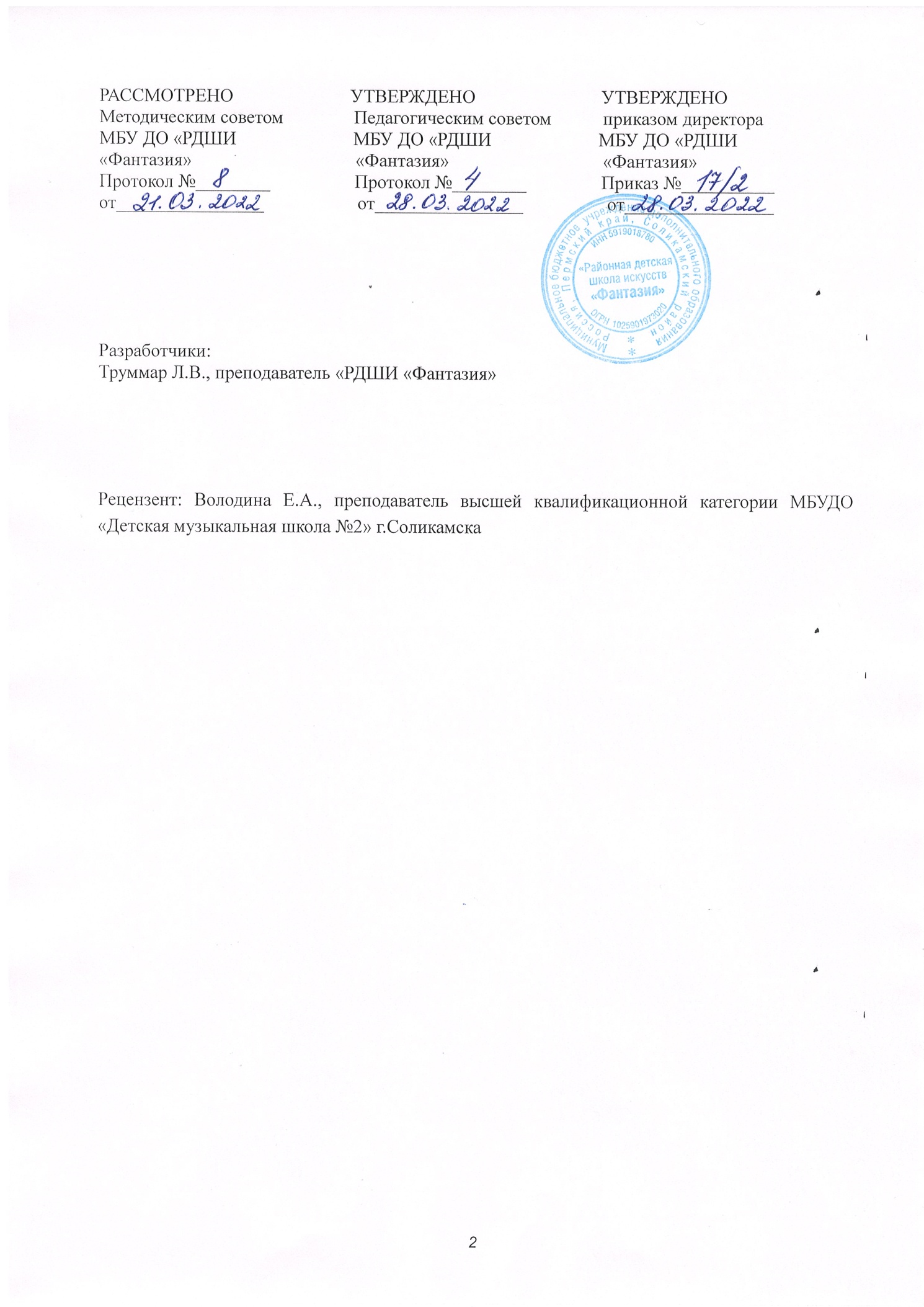 I. ПОЯСНИТЕЛЬНАЯ ЗАПИСКАХарактеристика учебного предмета, его место и роль в образовательном процессеПрограмма учебного предмета «Слушание музыки и музыкальная грамота» разработана в соответствии с федеральными государственными требованиями к дополнительной предпрофессиональной общеобразовательной программе в области хореографического искусства «Хореографическое творчество».Предмет «Слушание музыки и музыкальная грамота» имеет художественно-эстетическую направленность, ориентирован на воспитание гармонично и всесторонне развитой личности, интегрированной в систему мировой и отечественной музыкальной и хореографической культуры. Изучение курса данного предмета помогает выявлению наиболее творчески  одарённых детей и подготовки их к поступлению  в средние специальные хореографические учебные заведения. Предмет «Слушание музыки и музыкальная грамота» занимает важное место в системе предметов, формирующих художественно-эстетическое восприятие искусства и явлений окружающего мира, способствует развитию эмоциональной сферы, образного и интеллектуального мышления. Данный предмет является основой для дальнейшего изучения теоретических и исторических предметов, формирования музыкально-теоретического кругозора, необходимым условием профессионального развития на занятиях ритмикой, народно-сценическим и классическим танцем. Особенностью предмета «Слушание музыки и музыкальная грамота»  является соединение на занятиях двух видов учебной деятельности: освоение музыкальной грамоты и слушание музыки.Срок реализации учебного предмета «Слушание музыки и музыкальная грамота»Программа по предмету «Слушание музыки и музыкальная грамота» рассчитана на 4 года — в рамках 8-летнего срока, занятия проходят один раз в неделю по 1 часу.Объем учебного времени, предусмотренный учебным планом образовательного учреждения, на реализацию предмета «Слушание музыки и музыкальная грамота»Нормативный срок  обучения – 8 лет Форма проведения учебных аудиторных занятийЗанятия по учебному предмету «Слушание музыки и музыкальная грамота» проходят в мелкогрупповой (от 4 до 10 человек) форме. Рекомендуемая продолжительность урока - 40 минут.  Мелкогрупповая форма позволяет преподавателю применить в учебном процессе дифференцированный и индивидуальный подходы.Цель и задачи учебного предметаЦелью предмета является воспитание культуры слушания и восприятия музыки на основе формирования представлений о музыке как виде искусства, а также развитие музыкально-творческих способностей, приобретение знаний, умений и навыков в области музыкального искусства.Задачами предмета «Слушание музыки и музыкальная грамота» являются:обучение основам музыкальной грамоты;развитие у обучающихся навыков восприятия музыкальных произведений; формирование образного мышления, необходимого для развития  творческой личности;создание необходимой теоретической базы для понимания обучающимися связи музыкального и хореографического искусства;формирование целостного представления об исторических путях развития народной музыкальной культуры в песенном и танцевальном жанрах; формирование умения эмоционально-образно воспринимать и характеризовать музыкальные произведения;эстетическое воспитание учащихся средствами музыкального и хореографического искусства.Обоснование структуры учебного предмета Обоснованием структуры программы являются ФГТ, отражающие все аспекты работы преподавателя с учеником.Программа содержит следующие разделы:сведения о затратах учебного времени, предусмотренного на освоение учебного предмета;распределение учебного материала по годам обучения;описание дидактических единиц учебного предмета;требования к уровню подготовки обучающихся;формы и методы контроля, система оценок;методическое обеспечение учебного процесса.В соответствии с данными направлениями строится основной раздел программы «Содержание учебного предмета».Методы обученияДля достижения поставленной цели и реализации задач предмета используются следующие методы обучения:метод организации учебной деятельности (словесный, наглядный, практический);репродуктивный метод (неоднократное воспроизведение полученных знаний);метод стимулирования и мотивации (формирование интереса ребенка);метод активного обучения (мотивация обучающихся к самостоятельному, инициативному и творческому освоению учебного материала);аналитический (сравнения и обобщения, развитие логического мышления);эмоциональный (подбор ассоциаций, образов, художественные впечатления).Предложенные методы работы в рамках предпрофессиональной программы являются наиболее продуктивными  при организации учебного процесса и основаны на проверенных методиках и многолетнем опыте.Описание материально-технических условий реализации учебного предмета Материально- техническая база образовательного учреждения должна соответствовать санитарным и противопожарным нормам, нормам охраны труда. Учебные аудитории, предназначенные для реализации учебного предмета оснащаются пианино/роялями, звукотехническим оборудованием, учебной мебелью (досками, столами, стульями, стеллажами, шкафами) и оформляются наглядными пособиями.Для работы со специализированными материалами аудитория оснащается современным мультимедийным оборудованием для просмотра видеоматериалов и прослушивания музыкальных произведений. Помещения для проведения учебных занятий должны быть звукоизолированы. Успешному освоению обучающимися данной программы способствует использование аудио- и видеоматериалов. Реализация программы обеспечивается доступом каждого обучающегося к библиотечным фондам и фондам фонотеки, аудио и видеозаписей, формируемым по полному перечню учебных предметов учебного плана. Во время самостоятельной работы обучающиеся могут быть обеспечены доступом к сети Интернет.II. СОДЕРЖАНИЕ УЧЕБНОГО ПРЕДМЕТАСведения о затратах учебного времени, предусмотренного на освоение учебного предмета «Слушание музыки и музыкальная грамота» Нормативный срок обучения - 8 летСрок обучения по программе – 4 годаУчебно-тематический планНормативный срок обучения 8 лет1 класс2 класс3 класс4 классГодовые требования по классамДанная программа носит интегрированный характер, выполняя  главную задачу предмета - освоение обучающимися теоретических знаний и практических умений, являющихся основой для формирования художественно-эстетического восприятия музыкальных произведений и понимания законов их строения, необходимых для наиболее полного раскрытия творческого потенциала обучающихся на занятиях хореографическими предметами. Теоретическая часть предмета «Слушание музыки и музыкальная грамота» тесно связана со структурой и темами предмета «Ритмика». Изучение теоретических положений необходимо для осознанного восприятия формирующих содержательных компонентов музыкальных произведений. Понятие о средствах музыкальной выразительности, о характере звучания разных групп и инструментов симфонического оркестра помогут учащимся понимать и выражать характер музыки в хореографических образах.Важная составляющая практической части - аудио и видео ознакомление с шедеврами мировой и русской балетной музыки, а также с образцами музыкально-танцевальной культуры народов России и основных европейских этнических групп. Теоретические знания по предмету «Слушание музыки и музыкальная грамота» даются с учётом специфики обучения на хореографических отделениях ДШИ, диктующие особое внимание метро-ритмическому воспитанию. С первых занятий особое значение уделяется умению осознанно воспринимать ритмические рисунки в простых размерах и запоминать мелодию, слышать сильную долю, определять количество долей в такте и т.д. Приобретение вокально-интонационных навыков, воспитывающих мелодический слух, освоение понятий о средствах музыкальной выразительности помогут учащимся точнее передавать характер музыки в движениях.Нормативный срок обучения 8 лет1 классТема 1. Основные черты музыки, как вида искусстваМузыкальные образы и способы их выражения.Сказки в музыке.Тема 2. Маршевая музыкаАкценты в музыке, сильные и слабые доли.Тема 3. Музыкальная и нотная грамотанотный стан, скрипичный ключ;инструмент фортепиано - знакомство с клавиатурой;длительности нот;пауза: виды пауз.Тема 4. Народное музыкальное творчествоПесня - древнейший и самый распространённый вокальный жанр.Куплетная форма.Тема 5. Ритм и метр Ритм и метр - понятия, определяющие организацию и характер музыки.Развитие ритмических способностей на основе примеров народной музыки. Понятия:ритм;метр;размер 4/4, 2/4, 3/4;метрические акценты, такт, затакт (понятия затакта);штрихи;простые ритмические рисунки.Тема 6. Средства музыкальной выразительностиМелодия - основной элемент музыкальной речи.Пение детских песен с аккомпанементом.Динамика, динамические оттенки.Лад, мажор и минор, тональность.Тема 7. Музыкальные построения, цезура, музыкальная формавступление в музыке, preparation в хореографии;мотив, фраза, предложение;реприза.Тема 8. Темп в музыке и хореографииОсновные группы темпов: быстро, медленно, умеренно: их итальянские обозначения.Тема 9. Знакомство с оркестромИстория возникновения и развития оркестра.Оркестровые группы: струнные, духовые, ударные инструменты.2 классТема 1. Характер и содержание музыкальных произведенийОсновные музыкальные жанры: инструментальный, вокальный, танцевальный.Особенности танцевальной музыки.Тема 2. Маршевая музыкаЗначение маршевой музыки для активизации ритмического восприятия и согласования движений под музыку.Тема 3. Музыкальная и нотная грамотарегистры, басовый ключ;тембр;диапазон;интервалы.Тема 4. Народное музыкальное творчествоОсновные разновидности музыкальных жанров, связанные с русским танцем:хороводы, хороводные песни, элементы многоголосия;пляски;простые формы канонов в музыке и хореографии.Русские народные инструменты (возможность создания шумового оркестра):балалайка;свирель, жалейка, волынка, рожок, дудочки, свистульки;ложки, трещотки, бубенчики, колотушки.Тема 5. Ритм и метр - понятия, определяющие организацию и характер музыкиРазвитие ритмических способностей на основе примеров жанровой музыки: польки, галопа, лендлера, вальса.Разучивание и ритмических рисунков и ритмические упражнения в пройденных размерах.Расширенный затакт, интродукция.Тема 6. Средства музыкальной выразительностиМелодия и аккомпанемент, понятие аккорда, гармония (ознакомительные сведения), гомофонно-гармонический способ изложения.Тема 7. Музыкальная терминологияИтальянские обозначения изменения темпа и динамики.Тема 8. Темп в музыке и хореографииТемп, как средство выразительности в музыке и хореографии.Тема 9. Музыкальные построения. Музыкальная формапериод, квадратность;простая двухчастная форма с репризой и без репризы;простая трёхчастная форма.Тема 10. Старинная танцевальная музыкаТанцевальная музыка XVI-XVII веков.Ригодон, бранль, бурре и др.Тема 11. Симфонический оркестрРазличные виды оркестров (народные, духовые, эстрадные, симфонические).3 классТема 1. Характер и содержание музыкальных произведенийПрограммно-изобразительная музыка.Тема 2. Маршевая музыкаМногообразие маршевых жанров:походные;церемониальные и траурные;военные;спортивные;сказочные.Тема 3.  Музыкальная и нотная грамотазнаки альтерации;понятия консонанса, диссонанса.Тема 4. Народное музыкальное творчествоЗнакомство с танцевальной музыкой  разных народов: Белоруссия: бульба, лявониха, крыжачок;Украина: гопак, коломийка, плескач;Литва, Эстония: польки;Латвия: петушок, рыбачёк, иоксуполька;Польша: мазур, оберек, краковяк, вяндра;Венгрия: чардаш;Италия: тарантелла;Испания: болеро, хота;Молдавия: жок, хора, молдавеняска, сырба.Тема 5. Ритм и метр - понятия, определяющие организацию и характер музыкиРазвитие ритмических способностей на основе жанровой музыки: менуэт, мазурка.Пунктирный ритм: четверть с точкой и восьмая, восьмая с точкой и шестнадцатая, синкопа.Тема 6. Средства музыкальной выразительностиПолифония. И.С.Бах - величайший композитор эпохи барокко. Орган.Канон,  имитация, контрапункт. Инвенция.Тема 7. Музыкальная формаСюита.Тема 8.  Старинная танцевальная музыкаСтаринная бальная музыка XVI-XVII веков: павана, гальярда.Тема 9. Симфонический оркестрКамерный оркестр. 4 классТема 1. Музыкальные жанры Музыкально-сценические жанры: опера, балет, оперетта, мюзикл. Тема 2. Марши в оперной и балетной музыкеТема 3. Народное музыкальное творчествоТанцевальная музыка народов Поволжья, Кавказа, Средней Азии.Тема 4. Ритм и метр - понятия, определяющие организацию и характер музыкиНаписание ритмических диктантов на основе пройденного материала. Размер 6/8.Тема 5. Средства музыкальной выразительностиПовторение пройденного на более сложном музыкальном материале.Тема 6. Музыкальная терминологияТермины, принятые в музыке и хореографии: адажио, аллегро, сюита, вариации, кода и т.д.Тема 7. Музыкальная формарондо;вариации.Тема 8.  Использование тембров инструментов симфонического оркестра для создания ярких танцевальных образов в русской и зарубежной балетной  музыкеСвоеобразие тембрового звучания инструментов симфонического оркестра  в создании танцевальных характеров в русской и зарубежной оперной и балетной музыке.Особенности тембрового звучания инструментов симфонического оркестра в создании танцевальных характеров в русской оперной и балетной  музыке.III. ТРЕБОВАНИЯ  К УРОВНЮ ПОДГОТОВКИ ОБУЧАЮЩИХСЯзнание специфики музыки как вида искусства;знание музыкальной терминологии, актуальной для хореографического искусства; знание основ музыкальной грамоты (размер, динамика, темп, строение музыкального произведения);умение эмоционально-образно воспринимать и характеризовать музыкальные произведения; умение пользоваться музыкальной терминологией, актуальной для хореографического искусства;умение различать звучания отдельных музыкальных инструментов;умение запоминать и воспроизводить (интонировать, просчитывать) метр, ритм и мелодику несложных музыкальных произведений.IV.    ФОРМЫ И МЕТОДЫ КОНТРОЛЯ, СИСТЕМА ОЦЕНОКАттестация: цели, виды, форма, содержаниеОценка качества реализации учебного предмета «Слушание музыки и музыкальная грамота» включает в себя текущий контроль успеваемости и промежуточную аттестацию обучающегося в конце учебного года в 4 классе – по программе 8-летнего обучения.Контроль знаний, умений и навыков обучающихся обеспечивает оперативное управление учебным процессом и выполняет обучающую, проверочную, воспитательную и корректирующую функции.Текущий контроль знаний учащихся осуществляется педагогом практически на всех занятиях. В качестве средств текущего контроля успеваемости может использоваться тестирование, олимпиады, викторины. Текущий контроль успеваемости обучающихся проводится в счет аудиторного времени, предусмотренного на учебный предмет.График и форму  проведения  промежуточной  аттестации  по  данному  предмету  образовательное  учреждение  устанавливает  самостоятельно. По завершении изучения предмета «Слушание музыки и музыкальная грамота» проводится промежуточная аттестация в конце 4 класса в виде зачета, выставляется оценка, которая заносится в свидетельство об окончании образовательного учреждения. Критерии оценкиПо итогам зачета выставляется оценка «отлично», «хорошо», «удовлетворительно», «неудовлетворительно». По окончании освоения учебного предмета учащийся должен продемонстрировать знания, умения и навыки в соответствии с программными требованиями.Текущая и промежуточная аттестации могут проходить в различных формах: в форме письменной работы на уроке, беседы, подготовке материалов для сообщения на какую-либо тему, тестов, интеллектуальных игр.Для аттестации обучающихся создаются фонды оценочных средств, которые включают в себя методы контроля, позволяющие оценить приобретенные знания, умения и навыки.  Контрольные оценки должны объективно отражать уровень знаний и умений каждого учащегося по данной теме.V.	МЕТОДИЧЕСКОЕ ОБЕСПЕЧЕНИЕ УЧЕБНОГО ПРОЦЕССА	Методические рекомендации преподавателямТеоретические сведения должны быть тесно связаны с музыкально-слуховым опытом обучающихся, с практическими навыками и направлены на воспитание музыкального мышления, осознанного отношения к музыкально-танцевальному искусству.Методику работы по программе должны определять возрастные особенности обучающихся. Обучение должно носить эмоционально-образный характер. Педагог должен воспитывать самостоятельность детей, формировать интерес к музыке, танцу, развивать навыки практического использования полученных знаний и умений. Рекомендации по организации самостоятельной работы учащихсяДомашние задания, направленные на закрепление пройденного в классе материала, должны быть небольшими по объему и доступными по трудности. Это может быть повторение пройденного в классе материала, прослушивание музыкального произведения или просмотр видеоматериала. А также творческое задание, заключающееся в анализе произведения.Выполнение обучающимися домашнего задания контролируется преподавателем и обеспечивается учебно-методическими, аудио, видео материалами в соответствии с программными требованиями.Кроме того, внеаудиторная работа может быть использована на посещение учреждений культуры (театров, концертных залов и др.), участие в творческих мероприятиях и просветительской деятельности.VI. СПИСКИ РЕКОМЕНДУЕМОЙ ЛИТЕРАТУРЫ И ВИДЕОМАТЕРИАЛОВУчебная и методическая литератураБаева Н., Зебряк Т. Сольфеджио для 1-2 классов музыкальных школ. «Композитор», СПб, 1994Барабошкина А., Боголюбова Н. Музыкальная грамота под редакцией А.Островского,1980Батицкий М. Знаете ли вы музыку?  М., Музыка, 1985Булучевский Ю.С., Фомин В.С. Краткий музыкальный словарь для учащихся. Изд. 3-е – Калининград, Музыка, 1975Гильченок Н. Слушаем музыку вместе. СПб, 2006Газарян С. В мире музыкальных инструментов. М., 1989Далматов Н.А. Музыкальная грамота и сольфеджио. «Музыка», М., 1965Жак-Далькроз Э. Ритм. «Классика – XXI», 2002Куберский И.Ю., Минина Е.В. Энциклопедия для юного музыканта, Санкт-Петербург, 1997 Музыкальный словарь Гроува. «Практика», М., 2001Прозорова А.Н. Первые шаги в мир музыки. М., Терра-книжный клуб, 2005Ушпикова Г. Слушание музыки. Для 1-3 кл.  СПб, 2008Финкельштейн Э. Маленький словарь маленького музыканта. «Композитор», СПб, 1995Фридкин Г. Практическое руководство по музыкальной грамоте. -Музыка, 1988Царева Н.А., Лисянская Е.Б., Марек О.А. Предмет «Слушание музыки в ДМШ и ДШИ». Методические рекомендации, 1998Широков А. «Музыка русского народного танца». «Советский композитор», М., 1998Шорникова М. Музыка, ее формы и жанры. Учебное пособие для ДМШ. Феникс, Ростов-на-Дону, 2009Рекомендуемые для просмотра балеты и хореографические номера«Тщетная предосторожность»«Сильфида»«Жизель»«Эсмеральда»«Спящая красавица» «Лебединое озеро»«Щелкунчик»«Петрушка»«Жар-птица»К. Сен-Санс «Умирающий лебедь» «Красный мак» (фрагменты)«Пламя Парижа» (фрагменты)«Бахчисарайский фонтан» (фрагменты)«Ромео и Джульетта»«Золушка»«Каменный цветок» (фрагменты)телевизионный балет «Анюта»из серии выпусков «Мастера русского балета»видеозаписи балетов в постановке балетмейстеров: О.Виноградова, Н.Боярчикова, И.Чернышова, В.Елизарьева, Д.Брянцева, М.Бежара, Б.Эйфмана, Дж.Баланчина и др.видеозаписи балетов с участием выдающихся современных исполнителей;Видеозаписи концертных номеров:Государственного ансамбля народного танца им. И.А. Моисеева; Государственного академического хореографического ансамбля танца «Березка»; Государственного хора имени М. Пятницкого; Дважды Краснознаменного ансамбля песни и пляски Советской Армии им. А.В. Александрова;Видеозаписи концертных номеров из репертуара театра танца «Гжель».Структура программы учебного предметаI.	ПОЯСНИТЕЛЬНАЯ ЗАПИСКА						       Характеристика учебного предмета, его место и роль в образовательном процессе;Срок реализации учебного предмета;Объем учебного времени, предусмотренный учебным планом образовательного   учреждения на реализацию учебного предмета;Форма проведения учебных аудиторных занятий;Цель и задачи учебного предмета;Обоснование структуры программы учебного предмета;Методы обучения; Описание материально-технических условий реализации учебного предмета;II.	СОДЕРЖАНИЕ УЧЕБНОГО ПРОЦЕССА				        Сведения о затратах учебного времени;Годовые требования по классам;III.	Требования к уровню подготовки обучающихсяIV.	Формы  и  методы контроля, система оценок		      Аттестация: цели, виды, форма, содержание; Критерии оценки;V.	Методическое обеспечение учебного процесса		  	VI.	СПИСОК РЕКОМЕНДУЕМОЙ И МЕТОДИЧЕСКОЙ ЛИТЕРАТУРЫВиды учебной нагрузкиСрок обучения/классСрок обучения/классСрок обучения/классСрок обучения/классСрок обучения/классВиды учебной нагрузки4 года обучения (1-4 классы)4 года обучения (1-4 классы)4 года обучения (1-4 классы)4 года обучения (1-4 классы)4 года обучения (1-4 классы)Максимальная учебная нагрузка (на весь период обучения)262262262262262Количество часов на аудиторные занятия32333333Общее количество часов на аудиторные занятия131131131131131Общее количество часов на самостоятельные занятия131131131131Количество часов на аудиторные занятия (в неделю)1111Распределение по годам обученияРаспределение по годам обученияРаспределение по годам обученияРаспределение по годам обученияРаспределение по годам обученияКласс12344Продолжительность учебных  занятий (в неделях)3233333333Количество часов на аудиторные занятия     (в неделю) 11111Общее количество часов на аудиторные занятия (по  годам)3233333333Общее количество часов   на аудиторные занятия131131131131131Общее количество часов на самостоятельную работу (по годам)3233333333Общее количество часов   на самостоятельную работу131131131131131Максимальная учебная нагрузка (на весь период обучения)262262262262262Объем времени на консультации (по годам)-2224Общий объем времени на   консультации8                        8                        8                        8                        8                        Наименование раздела, темыВид учебного занятияОбщий объем времени (в часах)Общий объем времени (в часах)Общий объем времени (в часах)Наименование раздела, темыВид учебного занятияМаксимальная учебная нагрузкаСамостоятель-наяработаАудиторные занятияТема 1. Основные черты музыки как вида искусстваурок844Тема 2. Маршевая музыкаурок422Тема 3. Музыкальная и нотная грамотаурок844Тема 4. Народное музыкальное творчествоурок422Тема 5. Ритм и метр - понятия, определяющие организацию и характер музыкиурок1688Тема 6. Средства музыкальной выразительностиурок844Тема 7. Музыкальные построения, цезура, музыкальная формаурок844Тема 8. Темп в музыке и хореографииурок422Тема 9. Знакомство с оркестромурок422643232Наименование раздела, темыВид учебного занятияОбщий объем времени (в часах)Общий объем времени (в часах)Общий объем времени (в часах)Наименование раздела, темыВид учебного занятияМаксимальная учебная нагрузкаСамостоятель-ная работаАудиторные занятияТема 1. Характер и содержание музыкальных произведенийурок844Тема 2. Маршевая музыкаурок422Тема 3. Музыкальная и нотная грамотаурок633Тема 4. Народное музыкальное творчествоурок422Тема 5. Ритм и метр - понятия, определяющие организацию и характер музыкиурок1266Тема 6. Средства музыкальной выразительностиурок844Тема 7. Музыкальная терминологияурок422Тема 8. Темп в музыке и хореографииурок422Тема 9. Музыкальные построения. Музыкальная формаурок844Тема 10. Старинная танцевальная музыкаурок422Тема 11. Симфонический оркеструрок422663333Наименование раздела, темыВид учебного занятияОбщий объем времени (в часах)Общий объем времени (в часах)Общий объем времени (в часах)Наименование раздела, темыВид учебного занятияМаксимальная учебная нагрузкаСамостоятельная работаАудиторные занятияТема 1. Характер и содержание музыкальных произведений урок844Тема 2. Маршевая музыкаурок422Тема 3. Музыкальная и нотная грамотаурок633Тема 4. Народное музыкальное творчествоурок422Тема 5. Ритм и метр - понятия, определяющие организацию и характер музыкиурок1266Тема 6. Средства музыкальной выразительностиурок844Тема 7.  Музыкальная формаурок1055Тема 8. Старинная танцевальная музыкаурок422Тема 9. Симфонический оркеструрок633663333Наименование раздела, темыВид учебного занятияОбщий объем времени (в часах)Общий объем времени (в часах)Общий объем времени (в часах)Наименование раздела, темыВид учебного занятияМаксимальная учебная нагрузкаСамостоятель-наяработаАудиторные занятияТема 1. Музыкальные жанры урок844Тема 2. Марши в оперной и балетной музыкеурок633Тема 3. Народное музыкальное творчествоурок633Тема 4. Ритм и метр - понятия, определяющие организацию и характер музыкиурок1266Тема 5. Средства музыкальной выразительностиурок1055Тема 6. Музыкальная терминологияурок633Тема 7. Музыкальная формаурок1055Тема 8.  Использование тембров инструментов симфонического оркестра для создания ярких танцевальных образов в русской  и зарубежной  балетной  музыкеурок844663333ОценкаКритерии оценивания 5 («отлично»)полный ответ, отвечающий всем требованиям на данном этапе обучения4 («хорошо»)оценка отражает ответ с небольшими недочетами3 («удовлетворительно»)ответ с большим количеством недочетов, а именно: не раскрыта тема, неточные знания, ошибки в изложении теоретического материала 2 («неудовлетворительно»)комплекс недостатков, являющийся следствием отсутствия домашней подготовки, а также плохой посещаемости аудиторных занятий